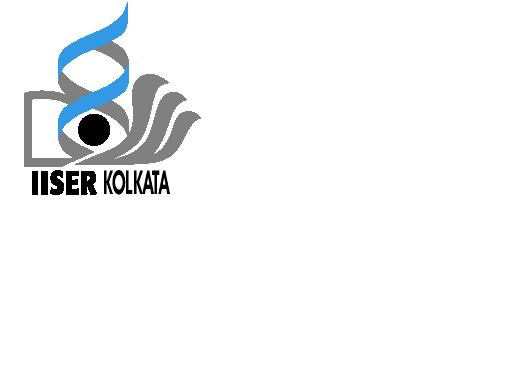 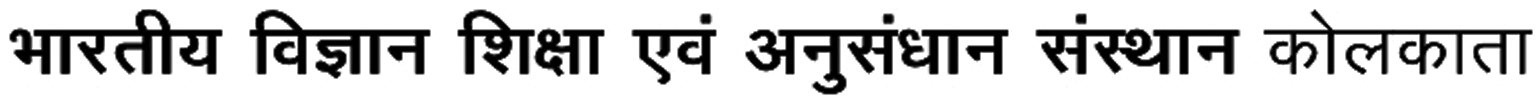 INDIAN INSTITUTE OF SCIENCE EDUCATION AND RESEARCH KOLKATAMohanpur Campus, Mohanpur – 741 252, Dist. Nadia, West Bengal.Quotation Opening CommitteeIndent No.:					  Name of Indentor:		Name of the Item: 		 Value of indent:				 Minimum no. of quotations required:		 ToHOD / DoFA / DoRD / Chairman (Purchase Committee) / Registrar IISER KolkataPlease authorize three members in presence of whom the quotations shall be opened and examined for onward submission to Purchase Committee. The required number of quotations has been received._________________Signature of IndentorThe following members are authorized to conduct the above formalities as per purchase procedure.1.2.3.__________________________HOD / DoFA / DoRD / Chairman (Purchase Committee) / Registrar Date: